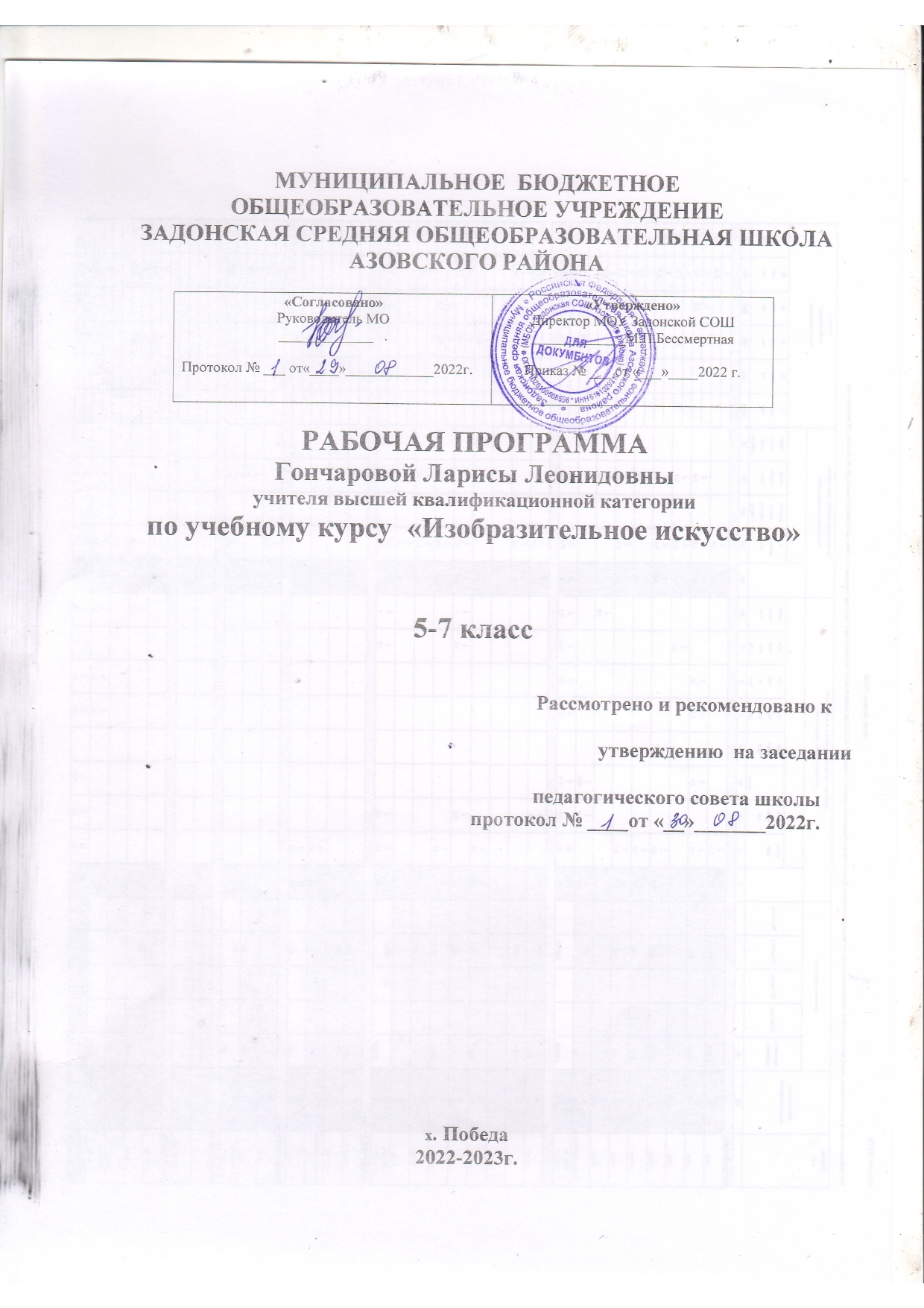 ПОЯСНИТЕЛЬНАЯ ЗАПИСКАРабочая программа разработана в соответствии с требованиями Федерального государственного образовательного стандарта основного общего образования, программы «Изобразительное искусство» авторского коллектива под руководством Б. М. Неменского. 5-7 классы: пособие для учителей общеобразовательных учреждений/(Б.М. Неменский, Л.А. Неменская, Н.А. Горяева, А.С. Питерских). – М.: Просвещение, 2018, Основной образовательной программой основного общего образования МБОУ Задонской СОШ.Основная цель школьного предмета «Изобразительное искусство» — развитие визуально-пространственного мышления учащихся как формы эмоционально-ценностного, эстетического освоения мира, как формы самовыражения и ориентации в художественном и нравственном пространстве культуры.Художественное развитие осуществляется в практической, деятельностной форме в процессе личностного художественного творчества.Основные формы учебной деятельности — практическое художественное творчество посредством овладения художественными материалами, зрительское восприятие произведений искусства и эстетическое наблюдение окружающего мира.Основные задачи предмета «Изобразительное искусство»:формирование опыта смыслового и эмоционально-ценностного восприятия визуального образа реальности и произведений искусства;освоение художественной культуры как формы материального выражения в пространственных формах духовных ценностей;формирование понимания эмоционального и ценностного смысла визуально-пространственной формы;развитие творческого опыта как формирование способности к са-мостоятельным действиям в ситуации неопределенности;формирование активного, заинтересованного отношения к традициям культуры как к смысловой, эстетической и личностно-значимой ценности;воспитание уважения к истории культуры своего Отечества, выраженной вархитектуре, изобразительном искусстве, в национальных образах предметно-материальной и пространственной среды и понимании красоты человека;развитие способности ориентироваться в мире современной художественнойкультуры;овладение средствами художественного изображения как способом развития умения видеть реальный мир, как способностью к анализу и структурированию визуального образа на основе его эмоционально-нравственной оценки;овладение основами культуры практической работы различными ху-дожественными материалами и инструментами для эстетической организации и оформления школьной, бытовой и производственной среды.ОБЩАЯ ХАРАКТЕРИСТИКА УЧЕБНОГО ПРЕДМЕТАУчебный предмет «Изобразительное искусство» объединяет в единую образовательную структуру практическую художественно-творческую деятельность, художественно-эстетическое восприятие произведений искусства и окружающей действительности. Изобразительное искусство как школьная дисциплина имеет интегративный характер, она включает в себя основы разных видов визуально-пространственных искусств — живописи, графики, скульптуры, дизайна, архитектуры, народного и декоративно-прикладного искусства, изображения в зрелищных и экранных искусствах. Содержание курса учитывает возрастание роли визуального образа как средства познания, коммуникации и про-фессиональной деятельности в условиях современности.Освоение изобразительного искусства в основной школе — продолжение художественно-эстетического образования, воспитания учащихся в начальной школе и опирается на полученный ими художественный опыт.Программа учитывает традиции российского художественного образования, современные инновационные методы, анализ зарубежных художественно-педагогических практик. Смысловая и логическая последовательность программы обеспечивает целостность учебного процесса и преемственность этапов обучения.Программа объединяет практические художественно-творческие задания, художественно-эстетическое восприятие произведений искусства и окружающей действительности, в единую образовательную структуру образуя условия для глубокого осознания и переживания каждой предложенной темы. Программа построена на принципах тематической цельности и последовательности развития курса, предполагает четкость поставленных задач и вариативность их решения. Программа предусматривает чередование уроков индивидуального практического творчества учащихся и уроков коллективной творческой деятельности, диалогичность и сотворчество учителя и ученика.Содержание предмета «Изобразительное искусство» в основной школе построено по принципу углубленного изучения каждого вида искусства.Тема 5 класса — «Декоративно-прикладное искусство в жизни человека»— посвящена изучению группы декоративных искусств, в которых сильна связь с фольклором, с народными корнями искусства. Здесь в наибольшей степени раскрывается свойственный детству наивно-декоративный язык изображения, игровая атмосфера, присущая как народным формам, так и декоративным функциям искусства в современной жизни. При изучении темы этого годанеобходим акцент на местные, художественные традиции и конкретные промыслы. Тема 6 классов — «Изобразительное искусство в жизни человека» —посвящена изучению собственно изобразительного искусства. У учащихся формируются основы грамотности художественного изображения (рисунок и живопись), понимание основ изобразительного языка. Изучая язык искусства, ребенок сталкивается с его бесконечной изменчивостью в истории искусства. Изучая изменения языка искусства, изменения как будто бы внешние, он на самом деле проникает в сложные духовные процессы, происходящие в обществе и культуре.Искусство обостряет способность человека чувствовать, сопереживать, входить в чужие миры, учит живому ощущению жизни, дает возможностьпроникнуть в иной человеческий опыт и этим преобразить жизнь собственную.Понимание искусства — это большая работа, требующая и знаний, и умений.Тема 7 класса -«Дизайн и архитектура в жизни человека» - посвящена содержанию и языку двух видов конструктивных искусств – дизайну и архитектуре, их месту в семье уже знакомых нам искусств (изобразительное и декоративно-прикладное искусство). Все виды пространственных искусств связаны многими общими формами выразительных средств и жизненных функций. Между ними нет непроходимых границ, но возникли они в разное время и связаны с разными сторонами жизни общества.ОПИСАНИЕ УЧЕБНОГО ПРЕДМЕТА В УЧЕБНОМ ПЛАНЕФедеральный государственный образовательный стандарт основного общего образования (п. 11.6 и п. 18.3) предусматривает в основной школе перечень обязательных учебных предметов, курсов, в том числе изучение предмета «Изобразительное искусство». Время, необходимое для изучения предметов, курсов, период их изучения (классы) стандартом не определяются. Предмет «Изобразительное искусство» рекомендуется изучать в 5-7 классах в объёме не менее 102 часов (по 34 часов в каждом классе).Данная рабочая программа решает также задачи художественного труда и может рассматриваться как интегрированная программа «Изобразительное искусство и художественный труд».ЛИЧНОСТНЫЕ, МЕТАПРЕДМЕТНЫЕ И ПРЕДМЕТНЫЕ РЕЗУЛЬТАТЫ ОСВОЕНИЯ УЧЕБНОГО ПРЕДМЕТАсоответствии с требованиями к результатам освоения основной образовательной программы общего образования Федерального государственного образовательного стандарта обучение на занятиях по изобразительному искусству направлено на достижение учащимися личностных, метапредметных и предметных результатов.Личностные результаты отражаются в индивидуальных качественных свойствах учащихся, которые они должны приобрести в процессе освоения учебного предмета «Изобразительное искусство»:воспитание российской гражданской идентичности: патриотизма, любви и уважения к Отечеству, чувство гордости за свою Родину, прошлое и настоящее многонационального народа России; осознание своей этнической принадлежности, знание культуры своего народа, своего края, основ культурного наследия народов России и человечества; усвоение гуманистических, традиционных ценностей многонационального российского общества;формирование ответственного отношения к учению,готовностииспособности обучающихся к саморазвитию и самообразованию на основе мотивации к обучению и познанию;формирование целостного мировоззрения, учитывающего культурное, языковое духовное многообразие современного мира;формирование осознанного, уважительного и доброжелательного отношения к другому человеку, его мнению, многообразию, культуре; готовностиспособности вести диалог с другими людьми и достигать в нем взаимопонимания;развитие морального сознания и компетентности в решении моральных проблем на основе личностного выбора, формирование нравственных чувств и нравственного поведения, осознанного и ответственного отношения к собственным поступкам;формирование коммуникативной компетентности в общении и сотрудничестве со сверстниками, взрослыми в процессе образовательной, творческой деятельности;осознание значения семьи в жизни человека и общества, принятие ценности семейной жизни, уважительное и заботливое отношение к членам своей семьи;развитие эстетического сознания через освоение художественного наследия народов России и мира, творческой деятельности эстетического характера.Метапредметные результаты характеризуют уровень сформированности универсальных способностей учащихся, проявляющихся в познавательной и практической творческой деятельности:умение самостоятельно определять цели своего обучения, ставить и формулировать для себя новые задачи в учебе и познавательной деятельности, развивать мотивы и интересы своей познавательной деятельности;умение самостоятельно планировать пути достижения целей, в том числе альтернативные, осознанно выбирать наиболее эффективные способы решения учебных и познавательных задач;умение соотносить свои действия с планируемыми результатами, осуществлять контроль своей деятельности в процессе достижения результата, определять способы действий в рамках предложенных условий и требований, корректировать свои действия в соответствии с изменяющейся ситуацией;умение оценивать правильность выполнения учебной задачи, собственные возможности ее решения;владение основами самоконтроля, самооценки, принятия решений и осуществления осознанного выбора в учебной и познавательной деятельности;умение организовать учебное сотрудничество и совместную деятельность с учителем и сверстниками; работать индивидуально и в группе: находить общее решение и разрешать конфликты на основе согласования позицийучета интересов; формулировать, аргументировать и отстаивать свое мнение.Предметные результаты характеризуют опыт учащихся в художественно-творческой деятельности, который приобретается и закрепляется в процессе освоения учебного предмета:формирование основ художественной культуры обучающихся как части их общей духовной культуры, как особого способа познания жизни и средства организации общения; развитие эстетического, эмоционально-ценностного видения окружающего мира; развитие наблюдательности,способности к сопереживанию, зрительной памяти, ассоциативного мышления, художественного вкуса и творческого воображения;развитие визуально-пространственного мышления как формы эмоционально-ценностного освоения мира, самовыражения и ориентации в художественном и нравственном пространстве культуры;освоение художественной культуры во всем многообразии ее видов, жанров и стилей как материального выражения духовных ценностей, воплощенныхпространственных формах (фольклорное художественной творчество разных народов, классические произведения отечественного и зарубежного искусства, искусство современности);воспитание уважения к истории культуры своего Отечества, выраженной в архитектуре, изобразительном искусстве, в национальных образах предметно-материальной и пространственной среды, в понимании красоты человека;приобретение опыта создания художественного образа в разных видах и жанрах визуально-пространственных искусств: изобразительных (живопись, графика, скульптура), декоративно-прикладных, в архитектуре и дизайне, приобретение опыта работы над визуальным образом в синтетических искусствах (театр и кино);приобретение опыта работы различными художественными материалами и в разных техниках и различных видах визульно-пространственных искусств, в специфических формах художественной деятельности, в том числе базирующихся на ИКТ (цифровая фотография, видеозапись, компьютерная графика, мультипликация и анимация);развитие потребности в общении с произведениями изобразительного искусства, освоение практических умений и навыков восприятия, интерпретации и оценки произведений искусств; формирование активного отношения к традициям художественной культуры как смысловой, эстетической и личностно-значимой ценности;осознание значения искусства и творчества в личной и культурной самоидентификации личности;развитие индивидуальных творческих способностей обучающихся, формирование устойчивого интереса к творческой деятельности.ПЛАНИРУЕМЫЕ РЕЗУЛЬТАТЫ ИЗУЧЕНИЯ УЧЕБНОГО ПРЕДМЕТА (УУД)По окончании основной школы учащиеся научатся:класс:понимать истоки и специфику образного языка декоративно-прикладногоискусства;понимать особенности уникального крестьянского искусства, семантическое значение традиционных образов, мотивов (древо жизни, конь, птица, солярные знаки);понимать несколько народных художественных промыслов России;различать по стилистическим особенностям декоративное искусство разных народов и времен (например, Древнего Египта, Древней Греции, Китая, Западной Европы XVII века);различать по материалу, технике исполнения современные виды декоративно-прикладного искусства (художественное стекло, керамика, ковка, литье, гобелен, батик и т. д.);выявлять в произведениях декоративно-прикладного искусства (народного, классического, современного) связь конструктивных, декоративных, изобразительных элементов, а также видеть единство материала, формы и декора;умело пользоваться языком декоративно-прикладного искусства, принципами декоративного обобщения, уметь передавать единство формы и декора (на доступном для данного возраста уровне);выстраивать декоративные, орнаментальные композиции в традиции народного искусства (используя традиционное письмо Гжели, Городца, Хохломы и т. д.) на основе ритмического повтора изобразительных или геометрических элементов;создавать художественно-декоративные объекты предметной среды, объединенные единой стилистикой (предметы быта, мебель, одежда, детали интерьера определенной эпохи);владеть практическими навыками выразительного использования фактуры, цвета, формы, объема, пространства в процессе создания в конкретном материале плоскостных или объемных декоративных композиций;владеть навыком работы в конкретном материале (батик, витраж и т.п.);класс:иметь представление о месте и значении изобразительных искусств в жизни человекаобщества;иметь представление о существовании изобразительного искусства во все времена, иметь представления о многообразии образных языков искусства и особенностях видения мира в разные эпохи;понимать взаимосвязь реальной действительности и ее художественного изображения в искусстве, ее претворение в художественный образ;иметь представление  основные виды и жанры изобразительного искусства, иметь представление об основных этапах развития портрета, пейзажа и натюрморта в истории искусства;называть имена выдающихся художников и произведения искусства в жанрах портрета, пейзажа и натюрморта в мировом и отечественном искусстве;понимать особенности творчества и значение в отечественной культуре великих русских художников-пейзажистов, мастеров портрета и натюрморта;иметь представление об основных средствах художественной выразительности в изобразительном искусстве (линия, пятно, тон, цвет, форма, перспектива), особенности ритмической организации изображения;понимать разные художественные материалы, художественные техники и их значение в создании художественного образа;пользоваться красками (гуашь и акварель), несколькими графическими материалами (карандаш, тушь), обладать первичными навыками лепки, уметь использовать коллажные техники;видеть конструктивную форму предмета, владеть первичными навыками плоского и объемного изображений предмета и группы предметов; знать общие правила построения головы человека; уметь пользоваться начальными правилами линейной и воздушной перспективы;видеть и использовать в качестве средств выражения соотношения пропорций, характер освещения, цветовые отношения при изображении с натуры, по представлению и по памяти;создавать творческие композиционные работы в разных материалах с натуры, по памяти и по воображению;активно воспринимать произведения искусства и аргументированно анализировать разные уровни своего восприятия, понимать изобразительные метафоры и видеть целостную картину мира, присущую произведению искусства;класс:анализировать произведения архитектуры и дизайна; знать место конструктивных искусств в ряду пластических искусств, их общие начала и специфику;понимать особенности образного языка конструктивных видов искусства, единство функционального и художественно-образных начал и их социальную роль;понимать  основные этапы развития и истории архитектуры и дизайна, тенденции современного конструктивного искусства;конструировать объемно-пространственные композиции, моделировать архитектурно-дизайнерские объекты (в графике и объеме);моделировать в своем творчестве основные этапы художественно-производственного процесса в конструктивных искусствах;работать с натуры, по памяти и воображению над зарисовкой и проектированием конкретных зданий и вещной среды;конструировать основные объемно-пространственные объекты, реализуя при этом фронтальную, объемную и глубинно-пространственную композицию; использовать в макетных и графических композициях ритм линий, цвета, объемов, статику и динамику тектоники и фактур;владеть навыками формообразования, использования объемов в дизайне и архитектуре (макеты из бумаги, картона, пластилина); создавать композиционные макеты объектов на предметной плоскости и в пространстве;создавать с натуры и по воображению архитектурные образы графическими материалами и др.; работать над эскизом монументального произведения (витраж, мозаика, роспись, монументальная скульптура); использовать выразительный язык при моделировании архитектурного ансамбля;СОДЕРЖАНИЕ УЧЕБНОГО КУРСАкласс«ДЕКОРАТИВНО-ПРИКЛАДНОЕ ИСКУССТВО В ЖИЗНИ ЧЕЛОВЕКА» (34 часов)Многообразие декоративно-прикладного искусства (народное традиционное, классическое, современное), специфика образно-символического языка, социально-коммуникативной роли в обществе.Образно-символический язык народного (крестьянского) прикладного искусства. Картина мира в образном строе бытового крестьянского искусства.Народные промыслы – современная форма бытования народной традиции, наше национальное достояние. Местные художественные традиции и конкретные художественные промыслы.Декоративно-прикладное искусство Древнего Египта, средневековой Западной Европы, Франции ХVII века (эпоха барокко). Декоративно-прикладное искусство в классовом обществе (его социальная роль).Выставочное декоративное искусство – область дерзкого, смелого эксперимента, поиска нового выразительного, образного языка. Профессионализм современного художника декоративно-прикладного искусства.Индивидуальные и коллективные практические творческие работы.Древние корни народного искусства (8 часов)Истоки образного языка декоративно-прикладного искусства. Крестьянское прикладное искусство – уникальное явление духовной жизни народа. Связь крестьянского искусства с природой, бытом, трудом, эпосом, мировосприятием земледельца.Условно-символический язык крестьянского прикладного искусства. Формацвет как знаки, символизирующие идею целостности мира в единстве космоса-неба, земли и подземно-подводного мира, а также идею вечного развития и обновления природы.Разные виды народного прикладного искусства: резьба и роспись по дереву, вышивка, народный костюм.Древние образы в народном искусстве. Убранство русской избы. Внутренний мир русской избы.Конструкция и декор предметов народного быта. Русская народная вышивка.Народный праздничный костюм. Народные праздничные обряды.Связь времен в народном искусстве (8 часов)Формы бытования народных традиций в современной жизни. Общность современных традиционных художественных промыслов России, их истоки. Главные отличительные признаки изделий традиционных художественных промыслов (форма, материал, особенности росписи, цветовой строй, приемы письма, элементы орнамента). Следование традиции и высокий профессионализм современных мастеров художественных промыслов.Единство материалов, формы и декора, конструктивных декоративных изобразительных элементов в произведениях народных художественных промыслов.Древние образы в современных народных игрушках.Искусство Гжели.Городецкая роспись.Хохлома.Жостово. Роспись по металлу.Щепа. Роспись по лубу и дереву. Тиснение и резьба по бересте.Роль народных художественных промыслов в современной жизни.Декор — человек, общество, время (10 часов)Роль декоративных искусств в жизни общества, в различении людей по социальной принадлежности, в выявлении определенных общностей людей. Декор вещи как социальный знак, выявляющий, подчеркивающий место человека в обществе.Выявление господствующих идей, условий жизни людей разных стран и эпох на образный строй произведений декоративно-прикладного искусства.Особенности  декоративно-прикладного  искусства  Древнего  Египта,   Китая,Западной Европы ХVII века.Зачем людям украшения.Роль декоративного искусства в жизни древнего общества.Одежда «говорит» о человеке.О чём рассказывают нам гербы и эмблемы.Роль декоративного искусства в жизни человека и общества.Декоративное искусство в современном мире (8 часов)Разнообразие современного декоративно-прикладного искусства (керамика, стекло, металл, гобелен, батик и многое другое). Новые черты современного искусства. Выставочное и массовое декоративно-прикладное искусство.Тяготение современного художника к ассоциативному формотворчеству, фантастической декоративности, ансамблевому единству предметов, полному раскрытию творческой индивидуальности. Смелое экспериментирование с материалом, формой, цветом, фактурой.Коллективная работа в конкретном материале – от замысла до воплощения.Современное выставочное искусство.Ты сам — мастер.класс«ИЗОБРАЗИТЕЛЬНОЕ ИСКУССТВО В ЖИЗНИ ЧЕЛОВЕКА» (34 часов) Роль и значение изобразительного искусства в жизни человека. Понятия «художественный образ» и «зрительный образ мира». Изменчивость восприятия картины мира. Искусство изображения как способ художественного познания. Культуростроительная роль изобразительного искусства, выражение ценностного отношения к миру через искусство. Изменчивость языка изобразительного искусства как части процесса развития общечеловеческой культуры. Различные виды восприятия произведений искусства.Виды изобразительного искусства и основы его образного языка.Жанры в изобразительном искусстве. Натюрморт. Пейзаж. Портрет. Восприятие искусства.Шедевры русского и зарубежного изобразительного искусства.Индивидуальные и коллективные практические творческие работы.Виды изобразительного искусства и основы образного языка (8 часов)Основы представлений о языке изобразительного искусства. Все элементы и средства этого языка служат для передачи значимых смыслов, являются изобразительным способом выражения содержания.Художник, изображая видимый мир, рассказывает о своем восприятии жизни, а зритель при сформированных зрительских умениях понимает произведение искусства через сопереживание его образному содержанию. Изобразительное искусство. Семья пространственных искусств.Художественные материалы.Рисунок — основа изобразительного творчества.Линия и ее выразительные возможности. Ритм линий.Пятно как средство выражения. Ритм пятен.Цвет. Основы цветоведения.Цвет в произведениях живописи.Объемные изображения в скульптуре.Основы языка изображения.Мир наших вещей. Натюрморт (8 часов)История развития жанра «натюрморт» в контексте развития художественной культуры.Натюрморт как отражение мировоззрения художника, живущего в определенное время, и как творческая лаборатория художника.Особенности выражения содержания натюрморта в графике и в живописи. Художественно-выразительные средства изображения предметного мира (композиция, перспектива, форма, объем, свет). Реальность и фантазия в творчестве художника.Изображение предметного мира — натюрморт.Понятие формы. Многообразие форм окружающего мира.Изображение объема на плоскости и линейная перспектива.Освещение. Свет и тень.Натюрморт в графике.Цвет в натюрморте.Выразительные возможности натюрморта.Вглядываясь в человека. Портрет (10 часов)Приобщение к культурному наследию человечества через знакомство с искусством портрета разных эпох. Содержание портрета – интерес к личности, наделенной индивидуальными качествами. Сходство портретируемого внешнее и внутреннее.Художественно-выразительные средства портрета (композиция, ритм, форма, линия, объем, свет).Портрет как способ наблюдения человека и понимания его.Образ человека — главная тема в искусстве.Конструкция головы человека и ее основные пропорции.Изображение головы человека в пространстве.Портрет в скульптуре.Графический портретный рисунок.Сатирические образы человека.Образные возможности освещения в портрете.Роль цвета в портрете.Великие портретисты прошлого.Портрет в изобразительном искусстве XX века.Человек и пространство. Пейзаж (8 часов)Жанры в изобразительном искусстве.Жанр пейзажа как изображение пространства, как отражение впечатлений и переживаний художника.Историческое развитие жанра. Основные вехи в развитии жанра пейзажа.Образ природы в произведениях русских и зарубежных художников-пейзажистов.Виды пейзажей.Особенности образно-выразительного языка пейзажа.  Мотив пейзажа.  Точказрения и линия горизонта. Линейная и воздушная перспектива. Пейзаж настроения.Жанры в изобразительном искусстве.Изображение пространства.Правила построения перспективы. Воздушная перспектива.Пейзаж — большой мир.Пейзаж настроения. Природа и художник.Пейзаж в русской живописи.Пейзаж в графике.Городской пейзаж.Выразительные возможности изобразительного искусства. Язык и смысл.класс«ДИЗАЙН И АРХИТЕКТУРА В ЖИЗНИ ЧЕЛОВЕКА» (34 часов)Дизайн и архитектура – конструктивные искусства в ряду пространственных искусств.Визуально-пластический язык и эстетическое содержание дизайна и архитектуры. Их место в семье пространственных искусств, взаимосвязь с изобразительным и декоративно-прикладным искусствами. Архитектура как отражение социальных отношений и эстетических идеалов любого века, любого народа в форме бытовых, общественных и культовых зданий, роль архитектуры в организации пространственно-структурной среды города, во многом определяющей образ жизни людей. Дизайн – логичное продолжение вклада художника в формированиевещно-предметной среды, рукотворного мира: от одежды, мебели, посуды до машин, станков и т.д.Дизайн и архитектура как создатели «второй природы», рукотворной среды нашего обитания. Многообразие современной материально-вещной среды. Единство целесообразности и красоты, функционального и художественного в лучших образцах архитектурного и дизайнерского творчества.Индивидуальные и коллективные практические творческие работы.Архитектура и дизайн – конструктивные искусства в ряду пространственныхискусств. Мир, который создает человекХудожник – дизайн – архитектура. Искусство композиции – основа дизайна иархитектуры (8 часов)Возникновение архитектуры и дизайна на разных этапах общественного развития. Дизайн и архитектура как создатели «второй природы», рукотворной среды нашего обитания. Единство целесообразности и красоты, функционального и художественного.Композиция как основа реализации замысла в любой творческой деятельности. Плоскостная композиция в дизайне. Элементы композиции в графическом дизайне: пятно, линия, буква, текст и изображение. Основные композиционные приемы: поиск уравновешенности (симметрия и асимметрия, динамическое равновесие), динамика и статика, ритм, цветовая гармония.Разнообразные формы графического дизайна, его художественно-композиционные, визуально-психологические и социальные аспекты.Основы композиции в конструктивных искусствах.Гармония,  контраст и эмоциональная выразительность плоскостной композиции,или «Внесем порядок в хаос!»Прямые линии и организация пространства.Цвет – элемент композиционного творчества.Свободные формы: линии и тоновые пятна.Буква – строка – текстИскусство шрифта.Когда текст и изображение вместеКомпозиционные основы макетирования в графическом дизайне.В бескрайнем море книг и журналов Многообразие форм графического дизайна.мире вещей и зданий. Художественный язык конструктивных искусств (8 часов)От плоскостного изображения – к макетированию объемно-пространственных композиций. Прочтение плоскостной композиции как «чертежа» пространства. Здание – объем в пространстве и объект в градостроительстве.Основы формообразования. Композиция объемов в структуре зданий. Структура дома и его основные элементы. Развитие строительных технологий и историческое видоизменение основных элементов здания. Унификация – важное звено архитектурно-дизайнерской деятельности. Модуль в конструкции здания. Модульное макетирование.Дизайн как эстетизация машинного тиражирования вещей. Геометрическая структура вещи. Несущая конструкция – каркас дома и корпус вещи. Отражение времени и вещи. Взаимосвязь материала и формы в дизайне.Роль	цвета	в	архитектурной	композиции	и	в	дизайнерском	проекте.Формообразующее и эстетическое значение цвета в архитектуре и дизайне.Объект и пространствоОт плоскостного изображения к объемному макету.Взаимосвязь объектов в архитектурном макете.Конструкция: частьи целоеЗдание каксочетание различных объёмов.  Понятие модуля.Важнейшие архитектурные элементы здания.Красота и целесообразностьВещь как сочетание объемов и образ времени.Форма и материал.Цвет в архитектуреи дизайне.Роль цвета в формотворчестве.Город и человек. Социальное значение дизайна и архитектуры как среды в жизни человека (10 часов)Исторические аспекты развития художественного языка конструктивных искусств. От шалаша, менгиров и дольменов до индустриального градостроительства. История архитектуры и дизайна как развитие образно-стилевого языка конструктивных искусств и технических возможностей эпохи.Массово-промышленное производство вещей и зданий, их влияние на образ жизни и сознание людей. Организация городской среды.Проживание пространства – основа образной выразительности архитектуры. Взаимосвязь дизайна и архитектуры в обустройстве интерьерных пространств. Природа в городе или город в природе. Взаимоотношения первичной природы и рукотворного мира, созданного человеком. Ландшафтно-парковая архитектура и ландшафтный дизайн. Использование природных и имитационных материалов в макете.Город сквозь времени страныОбразы материальной культуры прошлого.Город сегодня и завтраПути развития современной архитектуры и дизайна.Живое пространство городаГород, микрорайон, улица.Вещь в городе и домаГородской дизайн.Интерьер и вещь в доме. Дизайн пространственно-вещной среды интерьера.Природа и архитектураОрганизация архитектурно-ландшафтного пространства.Ты – архитектор!Замысел архитектурного проекта и его осуществление.Человек в зеркале дизайна и архитектуры. Образ жизни и индивидуальное проектирование (8 часов)Организация пространства жилой среды как отражение социального заказа, индивидуальности человека, его вкуса, потребностей и возможностей. Образно-личностное проектирование в дизайне и архитектуре. Проектные работы по созданию облика собственного дома, комнаты и сада. Живая природа в доме.Социопсихология, мода и культура как параметры создания собственного костюма или комплекта одежды.Грим, прическа, одежда и аксессуары в дизайнерском проекте по конструированию имиджа персонажа или общественной персоны. Моделируя свой облик и среду, человек моделирует современный мир.Мой дом – мой образ жизниСкажи мне, как ты живешь, и я скажу, какой у тебя дом.Интерьер, который мы создаем.Пугало в огороде, или … под шепот фонтанных струй.Мода, культура и тыКомпозиционно-конструктивные принципы дизайна одежды.Встречают по одежке.Автопортрет на каждый день.Моделируя себя – моделируешь мир.Требования к уровню подготовки обучающихся Обучающиеся будут иметь представление :— о месте и значении изобразительных искусств в культуре: в жизни общества и жизни человека;— о существовании изобразительного искусства во все времена; должны иметь представления о многообразии образных языков искусства и особенностях видения мира в разные эпохи;— о взаимосвязи реальной действительности и ее художест-3 венного изображения в искусстве, ее претворении в художественный образ;— понимать основные виды и жанры изобразительных искусств; иметь представление об основных этапах развития портрета, пейзажа и натюрморта в истории искусства;—  знать ряд выдающихся художников и произведений искусства в жанрах портрета, пейзажа и натюрморта в мировом и отечественном искусстве;— особенности творчества и значение в отечественной культуре великих русских художников-пейзажистов, мастеров портрета и натюрморта;— основные средства художественной выразительности в изобразительном искусстве: линия, пятно, тон, цвет, форма, перспектива;— о ритмической организации изображения и богатстве выразительных возможностей;— о разных художественных материалах, художественных техниках и их значении в создании художественного образа.Обучающиеся  научатся:— пользоваться красками (гуашь и акварель), несколькими графическими материалами (карандаш, тушь), обладать первичными навыками лепки, уметь использовать коллажные техники;— видеть конструктивную форму предмета, владеть первичными навыками плоского и объемного изображений предмета и группы предметов; знать общие правила построения головы человека; уметь пользоваться начальными правилами линейной и воздушной перспективы;— видеть и использовать в качестве средств выражения соотношения пропорций, характер освещения, цветовые отношения при изображении с натуры, по представлению и по памяти;— создавать творческие композиционные работы в разных материалах с натуры , по памяти и по воображению;— активно воспринимать произведения искусства и аргументировано анализировать разные уровни своего восприятия, понимать изобразительные метафоры и видеть целостную картину мира, присущую произведению искусства.Формы контроля знаний, умений, навыков (текущего, рубежного, итогового)Критерии оценки устных индивидуальных и фронтальных ответовАктивность участия.Умение собеседника прочувствовать суть вопроса.Искренность ответов, их развернутость, образность, аргументированность.Самостоятельность.Оригинальность суждений.Критерии и система оценки творческой работыКак решена композиция: правильное решение композиции, предмета, орнамента (как организована плоскость листа, как согласованы между собой все компоненты изображения, как выражена общая идея и содержание).Владение техникой: как ученик пользуется художественными материалами, как использует выразительные художественные средства в выполнении задания.Общее впечатление от работы. Оригинальность, яркость и эмоциональность созданного образа, чувство меры в оформлении и соответствие оформления работы. Аккуратность всей работы.Из всех этих компонентов складывается общая оценка работы обучающегося.Формы контроля уровня обученностиВикториныКроссвордыОтчетные выставки творческих (индивидуальных и коллективных) работТестированиеОписание учебно-методического и материально-технического обеспечения образовательного процессаУчебно - методический комплекс:классПрограмма - Изобразительное искусство 5 - 7 классы. Под редакцией Б. М.Неменского. Составители: Б. М. Неменский, Л. А. Неменская, Н. А. Горяева, А. С.Питерских; под ред. Б. М. Неменского. — М., Просвещение, 2018.Учебник: Горяева Н.А., Островская О.В. «Декоративно – прикладное искусство в жизни человека» Учебник по изобразительному искусству для 5 класса /Под ред. Б.М. Неменского. - М.: Просвещение, 2020г.Методические пособия для учителя: (автор, издательство, год издания):Горяева Н.А. Уроки изобразительного искусства. Поурочные разработки к учебнику «Декоративно-прикладное искусство в жизни человека». 5 класс /Подред. Б.М. Неменского.- М.: Просвещение, 2017 гклассУчебник:  «Изобразительное искусство»  6  класс.  «Искусство в жизничеловека» Автор: Л.А. Неменская Под редакцией Б.М.НеменскогоИздательство, год издания: Москва «Просвещение»,2020г.Методические пособия для учителя: (автор, издательство, год издания):Уроки изобразительного искусства. Искусство в жизни человека. Поурочные разработки. 6 класс / [Л. А. Неменская, И. Б. Полякова, Т. А. Мухина, Т. С. Горбачевская]; под ред. Б. М. Неменского. — М. : Просвещение,2017. — 159с. :классУчебник:  «Изобразительное искусство:  дизайн и архитектура в жизничеловека»	Автор:	А.С.	Питерских,	Г.Е.	Гуров.	Под	редакциейБ.М.НеменскогоИздательство, год издания: Москва «Просвещение»,2020г.Методические пособия для учителя: (автор, издательство, год издания):Гуров Г. Е. Уроки изобразительного искусства. Дизайн и архитектуражизни человека. Поурочные разработки. 7 класс : учеб. пособие для общеразоват. организаций / Г. Е. Гуров,А. С. Питерских ; под ред. Б. М. Неменского. — 2-е изд., доп. — М. : Просвещение, 2017. — 142 с. :МАТЕРИАЛЬНО-ТЕХНИЧЕСКОЕ ОБЕСПЕЧЕНИЕ Печатные пособия:таблицы по цветоведению, перспективе, построению орнамента, по народным промыслам, русскому костюму, декоративно-прикладному искусству.Учебно-практическое оборудование:краски акварельные;краски гуашевые;тушь;бумага А4;фломастеры;кисти;емкости для воды;пластилин;клей;ножницы.модели и натурный фонд:изделия декоративно-прикладного искусства.Система контроляВыявление уровня овладения учащимися образовательными результатами через систему контроля и включает:учительский контрольсамоконтрольвзаимоконтроль учащихсяКритерии оценки устных индивидуальных и фронтальных ответов:Активность участия.Умение собеседника прочувствовать суть вопроса.Искренность ответов, их развернутость, образность, аргументированность.Самостоятельность.Оригинальность суждений.Критерии и система оценки творческой работы:Из всех этих компонентов складывается общая оценка работы обучающегося:Как решена композиция: правильное решение композиции, предмета, орнамента (как организована плоскость листа, как согласованы между собой все компоненты изображения, как выражена общая идея и содержание).Владение техникой: как ученик пользуется художественными материалами, как использует выразительные художественные средства в выполнении задания.Общее впечатление от работы. Оригинальность, яркость и эмоциональность созданного образа, чувство меры в оформлении и соответствие оформления работы. Аккуратность всей работы.Критерии оценивания детских работ по Изобразительному искусству следующие:"отлично" - работа выполнена в соответствии вышеназванным требованиям, в ней раскрыта поставленная проблема, сформулированы выводы, имеющие теоретическую и, – или практическую направленность для современного общества."хорошо"- работа выполнена в соответствии вышеназванным требованиям, в ней раскрыта поставленная проблема, однако, выводы сформулированы не четко, не достаточно раскрыто теоретическое и, – или практическое значение выполненной работы."удовлетворительно"- работа выполнена в соответствии вышеназванным требованиям, в ней не достаточно четко сформулирована проблема, выводы сформулированы не четко, не достаточно раскрыто ее теоретическое и, – или практическое значение."неудовлетворительно"- работа не выполнена в соответствии с вышеназванными требованиями.Формы контроля уровня обученности:викторины;кроссворды;отчетные выставки творческих (индивидуальных и коллективных) работ;тестирование;проверочные работы.Интернет-ресурсы, которые могут быть использованы учителем и учащимися для подготовки уроков, сообщений, докладов и рефератов:Название ресурсаСсылкаСсылкаСсылкаКраткая аннотацияКраткая аннотация1Наш удивительный мирhttp://kidz-Некоммерческий проект.  УчастиеНекоммерческий проект.  УчастиеНекоммерческий проект.  УчастиеВиртуальная  выставкаart.narod.ru/art.narod.ru/art.narod.ru/ввыставке,размещениедетских рисунковинформации о студиях, создание иинформации о студиях, создание иинформации о студиях, создание иразмещениеразмещениеразмещениепортфолиопортфолионасайтеАрт-ПортфолиоАрт-ПортфолиоАрт-ПортфолиоАрт-Портфолиодляпреподавателейпреподавателейпреподавателейпреподавателей-бесплатно.бесплатно.бесплатно.МатериалМатериалМатериалрасположенрасположенрасположенрасположенпотематикам и по авторам работ.тематикам и по авторам работ.тематикам и по авторам работ.тематикам и по авторам работ.тематикам и по авторам работ.тематикам и по авторам работ.тематикам и по авторам работ.тематикам и по авторам работ.2Дети в ИнтернетеДети в Интернетеhttp://www.newart.http://www.newart.http://www.newart.http://www.newart.http://www.newart.http://www.newart.http://www.newart.http://www.newart.http://www.newart.http://www.newart.ВолшебныйВолшебныйВолшебныймирмирдетскогодетскогоВиртуальнаягалереяru/ru/ru/ru/ru/ru/ru/ru/ru/ru/ru/ru/ru/творчества.творчества.творчества.ПринимаютсяПринимаютсяПринимаютсяПринимаютсядетского рисункадетского рисункаграфические и живописные трудыграфические и живописные трудыграфические и живописные трудыграфические и живописные трудыграфические и живописные трудыграфические и живописные трудыграфические и живописные трудыграфические и живописные трудыребятишек от 4   до 14   лет иребятишек от 4   до 14   лет иребятишек от 4   до 14   лет иребятишек от 4   до 14   лет иребятишек от 4   до 14   лет иребятишек от 4   до 14   лет иребятишек от 4   до 14   лет иребятишек от 4   до 14   лет исмешные высказывания детей.смешные высказывания детей.смешные высказывания детей.смешные высказывания детей.смешные высказывания детей.смешные высказывания детей.смешные высказывания детей.смешные высказывания детей.3Звезды нового векаЗвезды нового векаhttp://www.znv.ru/http://www.znv.ru/http://www.znv.ru/http://www.znv.ru/http://www.znv.ru/http://www.znv.ru/http://www.znv.ru/http://www.znv.ru/http://www.znv.ru/http://www.znv.ru/http://www.znv.ru/http://www.znv.ru/http://www.znv.ru/В этой галерее выставляется все,В этой галерее выставляется все,В этой галерее выставляется все,В этой галерее выставляется все,В этой галерее выставляется все,В этой галерее выставляется все,В этой галерее выставляется все,В этой галерее выставляется все,Галереядетскогочто в детском творчестве можетчто в детском творчестве можетчто в детском творчестве можетчто в детском творчестве можетчто в детском творчестве можетчто в детском творчестве можетчто в детском творчестве можетчто в детском творчестве можеттворчествабытьбытьсфотографированосфотографированосфотографированосфотографированосфотографированоиотсканировано: рисунки и поделкиотсканировано: рисунки и поделкиотсканировано: рисунки и поделкиотсканировано: рисунки и поделкиотсканировано: рисунки и поделкиотсканировано: рисунки и поделкиотсканировано: рисунки и поделкиотсканировано: рисунки и поделкиваших  детей  и  коллективов.ваших  детей  и  коллективов.ваших  детей  и  коллективов.ваших  детей  и  коллективов.ваших  детей  и  коллективов.ваших  детей  и  коллективов.ваших  детей  и  коллективов.ваших  детей  и  коллективов.Максимальный возраст -  14  лет.Максимальный возраст -  14  лет.Максимальный возраст -  14  лет.Максимальный возраст -  14  лет.Максимальный возраст -  14  лет.Максимальный возраст -  14  лет.Максимальный возраст -  14  лет.Максимальный возраст -  14  лет.ГалереяГалереяготовитсяготовитсяначатьначатьонлайновыеонлайновыеонлайновыеконкурсыконкурсыконкурсыдетскихдетскихработ в различных номинациях.работ в различных номинациях.работ в различных номинациях.работ в различных номинациях.работ в различных номинациях.работ в различных номинациях.работ в различных номинациях.работ в различных номинациях.4Галереядетскогоhttp://www.rndaviahttp://www.rndaviahttp://www.rndaviahttp://www.rndaviahttp://www.rndaviahttp://www.rndaviahttp://www.rndaviahttp://www.rndaviahttp://www.rndaviahttp://www.rndaviahttp://www.rndaviaКаталог.Каталог.ЖивописныеЖивописныеЖивописныеЖивописныеирисунка.ru/gallery/.ru/gallery/.ru/gallery/.ru/gallery/.ru/gallery/.ru/gallery/.ru/gallery/.ru/gallery/.ru/gallery/.ru/gallery/.ru/gallery/.ru/gallery/.ru/gallery/графические работы.  В галереюграфические работы.  В галереюграфические работы.  В галереюграфические работы.  В галереюграфические работы.  В галереюграфические работы.  В галереюграфические работы.  В галереюграфические работы.  В галереюпринимаютсяпринимаютсяпринимаютсяпринимаютсяработы,работы,выполненныевыполненныевыполненныевыполненныеполюбойлюбойтехнологии детьми в возрасте дотехнологии детьми в возрасте дотехнологии детьми в возрасте дотехнологии детьми в возрасте дотехнологии детьми в возрасте дотехнологии детьми в возрасте дотехнологии детьми в возрасте дотехнологии детьми в возрасте до18лет.лет.РаботыРаботыдолжныдолжнысопровождаться данными: возраст,сопровождаться данными: возраст,сопровождаться данными: возраст,сопровождаться данными: возраст,сопровождаться данными: возраст,сопровождаться данными: возраст,сопровождаться данными: возраст,сопровождаться данными: возраст,имя и фамилия автора,  названиеимя и фамилия автора,  названиеимя и фамилия автора,  названиеимя и фамилия автора,  названиеимя и фамилия автора,  названиеимя и фамилия автора,  названиеимя и фамилия автора,  названиеимя и фамилия автора,  названиерисунка,рисунка,технология изготовлениятехнология изготовлениятехнология изготовлениятехнология изготовлениятехнология изготовлениятехнология изготовления(акварель,   гуашь,   компьютерная(акварель,   гуашь,   компьютерная(акварель,   гуашь,   компьютерная(акварель,   гуашь,   компьютерная(акварель,   гуашь,   компьютерная(акварель,   гуашь,   компьютерная(акварель,   гуашь,   компьютерная(акварель,   гуашь,   компьютернаяграфика и т.п.).графика и т.п.).графика и т.п.).графика и т.п.).5Газета ИскусствоГазета Искусствоhttp://art.1septembhttp://art.1septembhttp://art.1septembhttp://art.1septembhttp://art.1septembhttp://art.1septembhttp://art.1septembhttp://art.1septembУчебно-методическое изданиеУчебно-методическое изданиеУчебно-методическое изданиеУчебно-методическое изданиеУчебно-методическое изданиеУчебно-методическое изданиеУчебно-методическое изданиеer.ru/index.phper.ru/index.phper.ru/index.phper.ru/index.phper.ru/index.phper.ru/index.phper.ru/index.phper.ru/index.phper.ru/index.phper.ru/index.phper.ru/index.phper.ru/index.phper.ru/index.phpдля учителей МХК,   музыки идля учителей МХК,   музыки идля учителей МХК,   музыки идля учителей МХК,   музыки идля учителей МХК,   музыки идля учителей МХК,   музыки идля учителей МХК,   музыки идля учителей МХК,   музыки иИЗО,ИЗО,тематическиетематическиетематическиеномера,номера,таблицы.таблицы.6Искусство в школеИскусство в школеhttp://art-in-http://art-in-http://art-in-http://art-in-http://art-in-http://art-in-http://art-in-http://art-in-http://art-in-http://art-in-http://art-in-http://art-in-http://art-in-Научно-методическоеНаучно-методическоеНаучно-методическоеНаучно-методическоеНаучно-методическоеиллюстрированноеиллюстрированноеиллюстрированноеиллюстрированноеиздание,издание,school.narod.ru/school.narod.ru/school.narod.ru/school.narod.ru/school.narod.ru/school.narod.ru/school.narod.ru/school.narod.ru/school.narod.ru/school.narod.ru/school.narod.ru/school.narod.ru/school.narod.ru/иллюстрированноеиллюстрированноеиллюстрированноеиллюстрированноеиздание,издание,посвященноепосвященноепосвященноевсейсовокупностисовокупностисовокупностисовокупностипроблемпроблемпреподаванияпреподаванияпреподаванияискусствискусств(художественной(художественной(художественной(художественнойкультуры,культуры,изобразительныхизобразительныхизобразительныхизобразительныхискусств,искусств,музыки, театра), как в школьных,музыки, театра), как в школьных,музыки, театра), как в школьных,музыки, театра), как в школьных,музыки, театра), как в школьных,музыки, театра), как в школьных,музыки, театра), как в школьных,музыки, театра), как в школьных,так и во внешкольных формах.так и во внешкольных формах.так и во внешкольных формах.так и во внешкольных формах.так и во внешкольных формах.так и во внешкольных формах.так и во внешкольных формах.так и во внешкольных формах.7Искусствоиhttp://www.art-in-http://www.art-in-http://www.art-in-http://www.art-in-http://www.art-in-http://www.art-in-http://www.art-in-http://www.art-in-http://www.art-in-http://www.art-in-http://www.art-in-http://www.art-in-http://www.art-in-Теория  и  практика  искусства,Теория  и  практика  искусства,Теория  и  практика  искусства,Теория  и  практика  искусства,Теория  и  практика  искусства,Теория  и  практика  искусства,Теория  и  практика  искусства,Теория  и  практика  искусства,образованиеэстетическое воспитание, вопросыэстетическое воспитание, вопросыэстетическое воспитание, вопросыэстетическое воспитание, вопросыэстетическое воспитание, вопросыэстетическое воспитание, вопросыэстетическое воспитание, вопросыэстетическое воспитание, вопросыобразованиеschool.ru/art/index.school.ru/art/index.school.ru/art/index.school.ru/art/index.school.ru/art/index.school.ru/art/index.school.ru/art/index.school.ru/art/index.school.ru/art/index.school.ru/art/index.эстетическое воспитание, вопросыэстетическое воспитание, вопросыэстетическое воспитание, вопросыэстетическое воспитание, вопросыэстетическое воспитание, вопросыэстетическое воспитание, вопросыэстетическое воспитание, вопросыэстетическое воспитание, вопросыphp?page=00php?page=00php?page=00php?page=00php?page=00php?page=00php?page=00php?page=00php?page=00php?page=00php?page=00php?page=00php?page=00педагогики (теория и методика),педагогики (теория и методика),педагогики (теория и методика),педагогики (теория и методика),педагогики (теория и методика),педагогики (теория и методика),педагогики (теория и методика),педагогики (теория и методика),программы, учебники.программы, учебники.программы, учебники.программы, учебники.программы, учебники.8ИзобразительноеИзобразительноеhttp://www.art-in-http://www.art-in-http://www.art-in-http://www.art-in-http://www.art-in-http://www.art-in-http://www.art-in-http://www.art-in-http://www.art-in-http://www.art-in-http://www.art-in-http://www.art-in-http://www.art-in-Педагогика  иПедагогика  иПедагогика  ипсихология,психология,психология,психология,искусство в школеискусство в школепроблемыпроблемыпроблемыхудожественногохудожественногохудожественногохудожественногохудожественногоискусство в школеискусство в школеschool.ru/izo/index.school.ru/izo/index.school.ru/izo/index.school.ru/izo/index.school.ru/izo/index.school.ru/izo/index.school.ru/izo/index.school.ru/izo/index.school.ru/izo/index.school.ru/izo/index.school.ru/izo/index.school.ru/izo/index.проблемыпроблемыпроблемыхудожественногохудожественногохудожественногохудожественногохудожественногоphp?page=00php?page=00php?page=00php?page=00php?page=00php?page=00php?page=00php?page=00php?page=00php?page=00php?page=00php?page=00php?page=00образования,  уроки искусства вобразования,  уроки искусства вобразования,  уроки искусства вобразования,  уроки искусства вобразования,  уроки искусства вобразования,  уроки искусства вобразования,  уроки искусства вобразования,  уроки искусства вшколе, мастер-классы.школе, мастер-классы.школе, мастер-классы.школе, мастер-классы.школе, мастер-классы.